УПРАЖНЕНИЯ ДЛЯ РАЗВИТИЯ РЕЧИ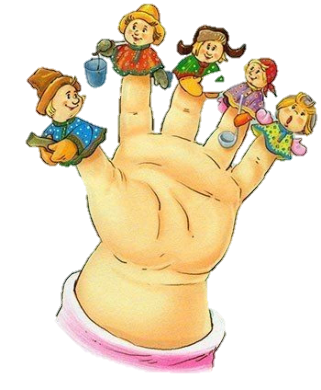 «Чем больше мастерства в детской руке, тем умнее  ребёнок» (В. А. Сухомлинский)Начинать заниматься с малышом можно уже с двухмесячного возраста. Поглаживания, похлопывания и разминание пальчиков активизируют нервные окончания на ладошке - это стимулирует работу речевого центра. Итак, небольшие рекомендации на каждый день:1 Чаще забавляйтесь с детьми игрой в пальчиковые игры («Сорока-белобока», «Ладушки» и др.).2. Массируйте пальчики после каждого кормления или во время активного бодрствования.3. Давайте ребенку с 2 месяцев разные на ощупь предметы.4. С 10 месяцев для развития моторики подойдут следующие игрушки: набор складных матрешек, пирамидки. Параллельно позволяйте малышам перебирать крупные и мелкие предметы.5. С года может присоединиться игра с мозаикой и конструктором.6. С полутора лет развитие моторики у детей связано с застегиванием пуговиц, завязыванием шнурков, умением завязывать и развязывать узлы.7. Мелкую моторику хорошо развивают лепка, рисование, раскрашивание, вышивание, аппликация.8. Снимать шкурку с овощей, сваренных в мундире.9. Очищать крутые яйца.10. Чистить мандарины.11. Разбирать расколотые грецкие орехи (ядра от скорлупок). Очищать фисташки. Отшелушивать пленку с жареных орехов.12. Собирать с пола соринки. Собирать рассыпавшиеся по полу предметы (пуговицы, гвоздики, фасоль, бусинки).13. Лепить из теста печенье.15. Лепить из марципановой массы украшения к торту.16. Открывать почтовый ящик ключом.17. Пытаться самостоятельно обуваться, одеваться. А также разуваться и раздеваться. Для этого часть обуви и одежды должны быть доступны ребенку, чтобы он мог наряжаться, когда захочет. Учиться самостоятельно надевать перчатки.18. Помогать сматывать нитки или веревку в клубок.19. Начищать обувь для всей семьи специальной губкой.20. Вешать белье, используя прищепки (натянуть веревку для ребенка).21. Помогать отвинчивать различные пробки: у канистр с водой, пены для ванн, зубной пасты и т. п.22. Помогать перебирать крупу.23. Закрывать задвижки на дверях.24. Рвать, мять бумагу и набивать ей убираемую на хранение обувь.25. Собирать на даче или в лесу ягоды.26. Доставать что-то из узкой щели под шкафом, диваном, между мебелью.27. Вытирать пыль, ничего не упуская.28. Включать и выключать свет.29. Искать край скотча. Отлеплять и прилеплять наклейки.30. Перелистывать страницы книги.Подготовила воспитатель Николаева А.Ю.   Источник:  http://rodonews.ru/